Развиваем мелкую моторику.Уважаемые мамы и папы!Вас, естественно, волнует вопрос, как обеспечить полноценное развитие ребенка в дошкольном возрасте, как правильно подготовить его к школе.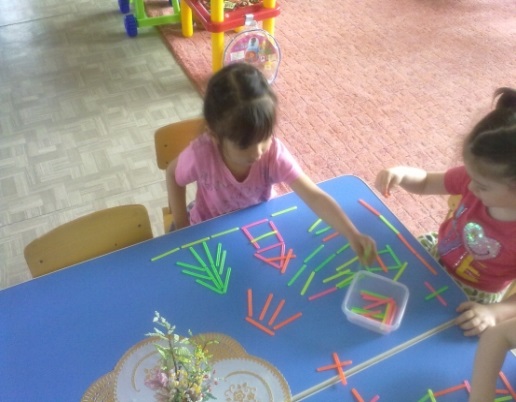 Учеными доказано, что развитие руки находится в тесной связи с развитием речи, мышления ребенка.Уровень развития мелкой моторики - один из показателей интеллектуальной готовности к школьному обучению. Обычно ребенок, имеющий высокий уровень развития мелкой моторики, умеет логически рассуждать, у него достаточно развиты память и внимание, связная речь.Первоклассники часто испытывают серьезные трудности с овладением навыков письма. Письмо - это сложный навык, включающий выполнение тонких координированных движений руки. Техника письма требует сложной работы мелких мышц кисти и всей руки, а так же хорошо развитого зрительного восприятия и произвольного внимания.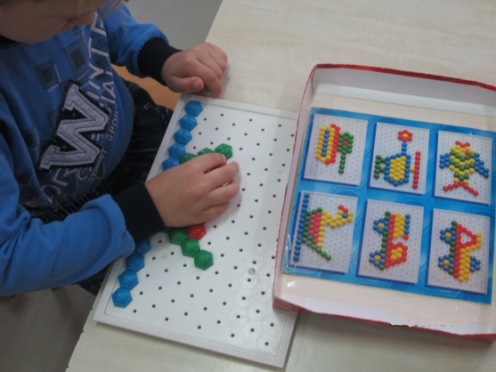 Неподготовленность к письму, недостаточное развитие мелкой моторики, зрительного восприятия, внимания может привести к возникновению негативного отношения к учёбе, тревожного состояния в школе. Поэтому в дошкольном возрасте важно развить механизмы, необходимые для овладения письмом, создать условия для накопления ребенком двигательного и практического опыта, развития навыков ручной умелости.Вас должно насторожить, если ваш ребенок активно поворачивает лист или раскрашивает. В этом случае заменяет умение менять направление линий при помощи тонких движений пальцев поворачиванием листа, лишая себя этим тренировки пальцев и руки. Если ребенок рисует слишком маленькие предметы, как правило, это свидетельствует о жесткой фиксации кисти при рисовании. Этот недостаток можно выявить, предложив малышу нарисовать одним движением окружность, диаметром примерно 3-4 см (по образцу). Если ваш ребенок имеет склонность фиксировать кисть.На плоскости он не справится с этой задачей: нарисует вам вместо окружности овал, окружность значительно меньшего диаметра или будет рисовать её в несколько приемов, передвигая руку.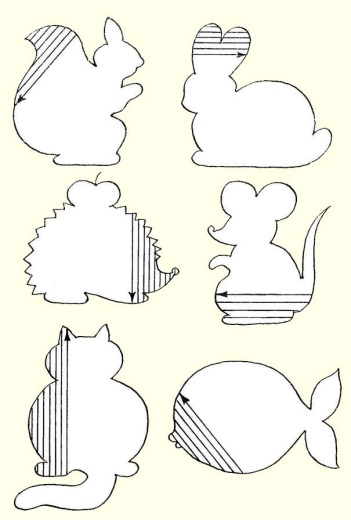 Чем же можно позаниматься с детьми, чтобы лучше развить ручную умелость?-запускать пальцами мелкие волчки;-разминать пальцами пластилин, глину;-катать по очереди каждым пальцем камешки, мелкие бусинки, шарики;-сжимать и разжимать кулачки при этом можно играть, как будто кулачок-бутончик цветка (утром он проснулся и открылся, а вечером заснул-закрылся и спрятался);-делать мягкие кулачки, которые можно легко разжать. В которые взрослый может просунуть свои пальцы, и крепкие, которые не разожмешь;-двумя пальцами руки (указательным и средним) "ходить" по столу сначала медленно, как будто кто-то крадется, а потом быстро, как будто бежит. Упражнения проводятся сначала правой, а потом левой рукой;-показать отдельно один палец - указательный, затем два (указательный и средний), далее три, четыре, пять;-показать отдельно только палец - большой.-барабанить всеми пальцами рук по столу;-махать в воздухе только пальцами;-кистями рук делать "фонарики";-хлопать в ладоши громко и тихо в разном темпе,-собирать все пальцы в щепотку (пальчики собрались все вместе - разбежались);-наматывать тонкую проволоку в цветной обмотке на катушку или на собственный палец (получается колечко или спираль);-завязывать узлы на толстой веревке, на шнурке;-застегивать пуговицы, крючки, молнии, замочки, закручивать крышки, заводить механические игрушки ключиками;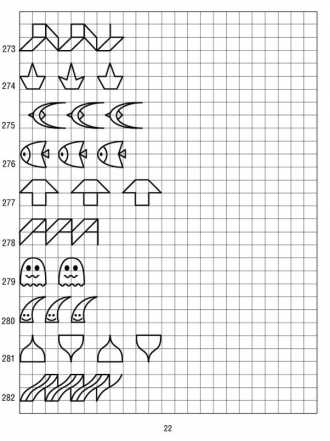 -закручивать шурупы, гайки;-игры с конструктором, мозаикой, кубиками;-складывание матрешек;-игры с вкладышами;-рисование в воздухе;-игры с песком, водой;-мять руками поролоновые шарики, губку;-резать ножницами.И если вы будете уделять должное внимание упражнениям и играм, различным заданиям на развитие мелкой моторики и координации движений руки, то решите сразу две задачи: во-первых, косвенным образом повлияете на общее интеллектуальное развитие ребенка, во-вторых, подготовите к овладению навыком письма, что в будущем поможет избежать многих проблем школьного обучения.Помните, что работа по развитию движения рук должна проводиться регулярно, только тогда будет достигнут наибольший эффект от упражнений.По материалам сайта: http://www.kindergenii.ru/